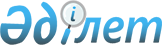 Қазақстан Республикасы Үкiметiнiң 1994 жылғы 11 қаңтардағы N 56 қаулысына өзгерiстер енгiзу туралы
					
			Күшін жойған
			
			
		
					Қазақстан Республикасы Үкiметiнiң 1997 жылғы 21 қаңтардағы N 113 қаулысы. Күші жойылды - ҚР Үкіметінің 2005 жылғы 9 ақпандағы N 124 қаулысымен (P050124)



      Қазақстан Республикасының Үкiметi қаулы етедi:



      "Қазақстан Республикасы Мемлекеттiк тұрғын үй құрылысы банкiнiң мәселелерi" туралы Қазақстан Республикасы Үкiметiнiң 1994 жылғы 11 қаңтардағы N 56 
 қаулысының 
 2-қосымшасына (Қазақстан Республикасының ПҮАЖ-ы, 1994 ж., N 4, 34-құжат) мынадай өзгерiстер енгiзiлсiн:



      Тұрғынқұрылысбанкi басқармасының құрамына мыналар енгiзiлсiн:



      Андрющенко А.И. - Қазақстан Республикасы Экономика министрiнiң



                        орынбасары



      Қасенов Қ.Т.    - Тұрғынқұрылысбанкi Басқармасы төрағасының



                        орынбасары



      Тоқаев О.С.     - Тұрғынқұрылысбанкi Басқармасы төрағасының



                        орынбасары



      Ж.Т.Амантаев, А.С.Кондратенко, Н.Ф. Красносельский, У.Т.Қайыржанов аталған құрамнан шығарылсын.

 

     Қазақстан Республикасының




          Премьер-Министрi


					© 2012. Қазақстан Республикасы Әділет министрлігінің «Қазақстан Республикасының Заңнама және құқықтық ақпарат институты» ШЖҚ РМК
				